موضوع اللغة الاسبانية بكالوريا 2011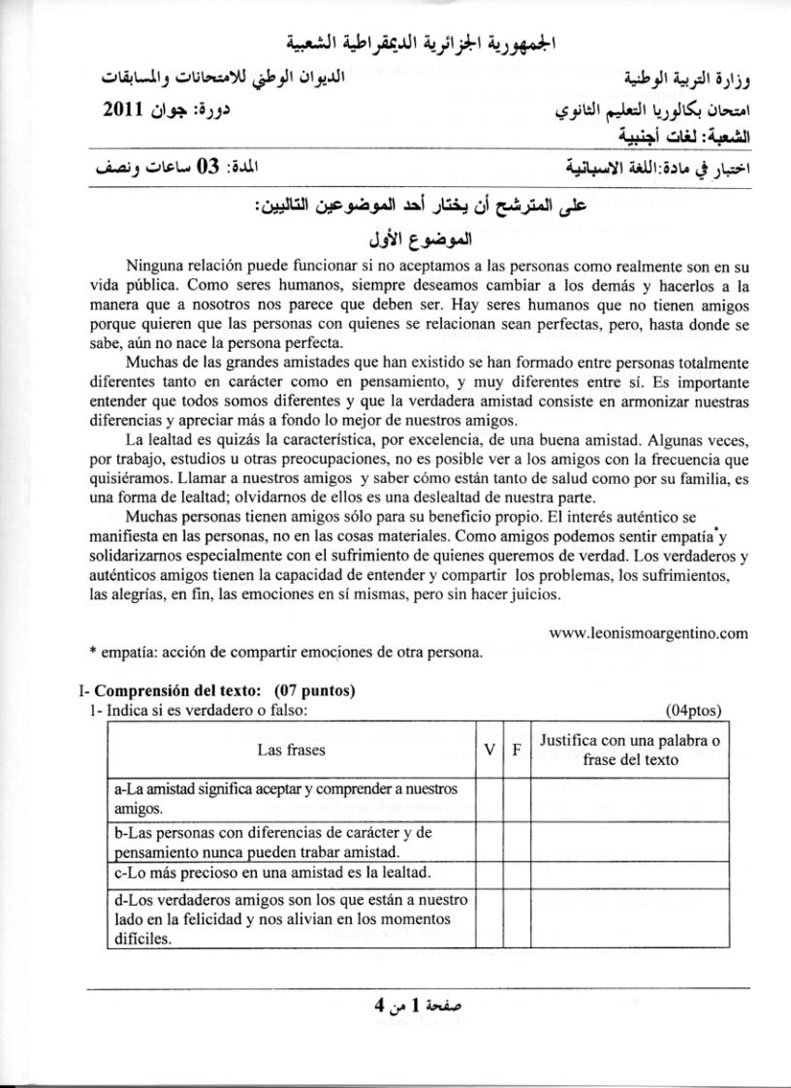 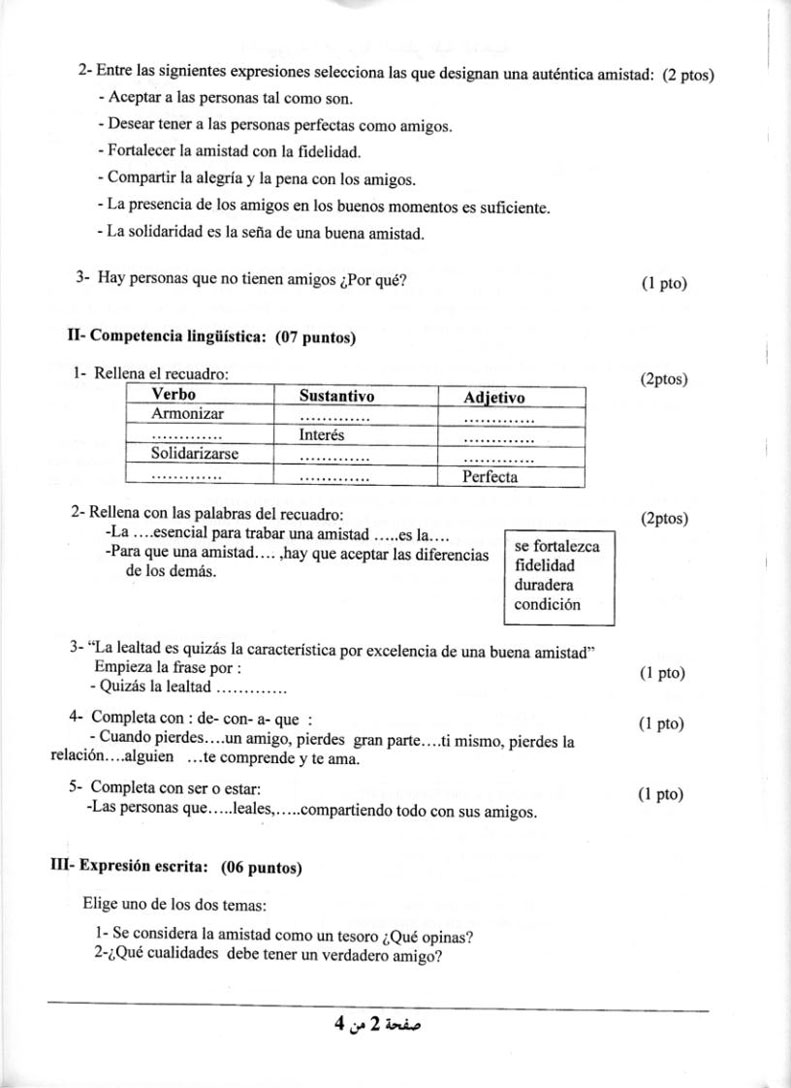 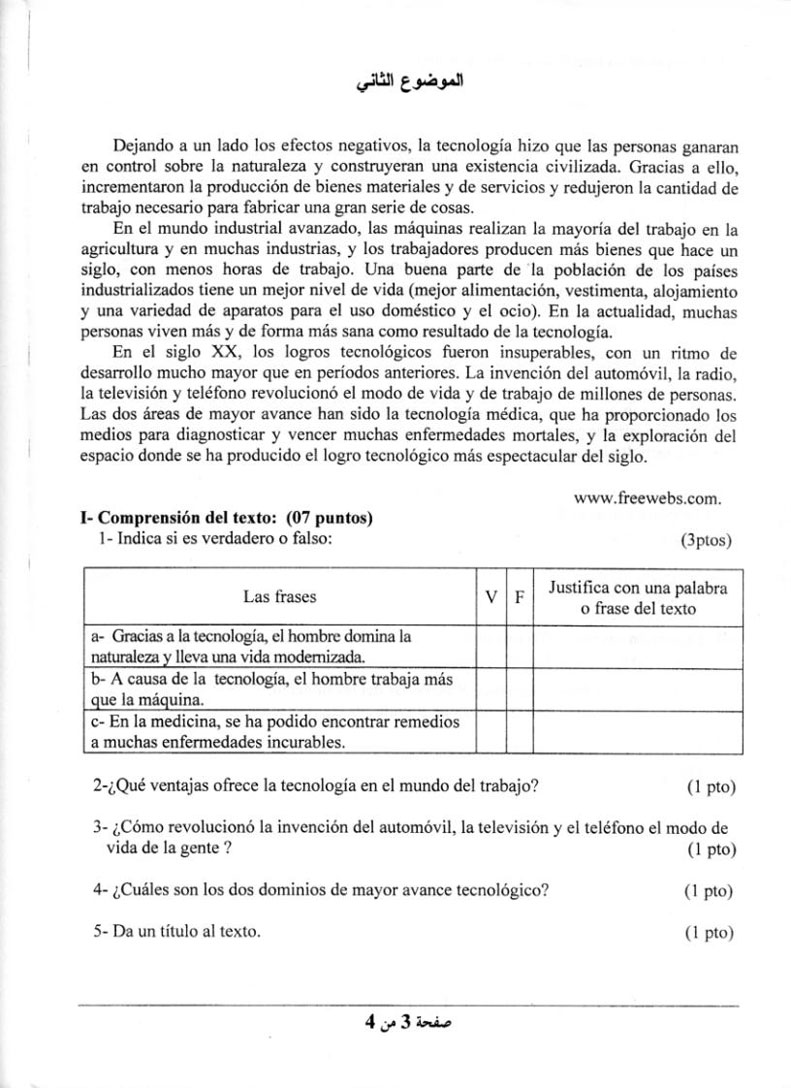 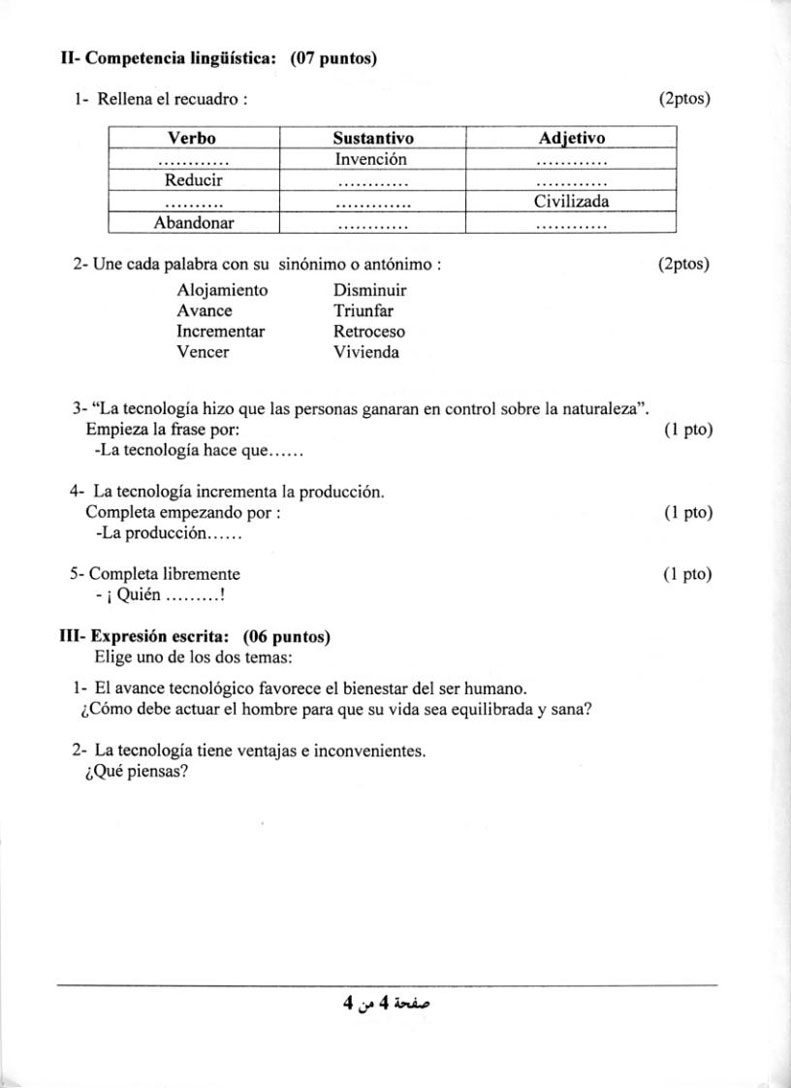 